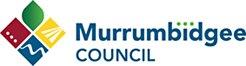 QUOTATION FORM – PLANT ITEMS – PIG & DOG TRAILERSThe Witness warrants that the Signatory is authorised by the Respondent to bind the Respondent.Offered Price Council Plant Item P116 – 1996 Progress 2 Axle Pig TrailerRegistration Number K39620				$............................................								INCLUDING GSTOffered Price Council Plant Item P123 – 2008 Progress 3 Axle Dog Trailer Registration Number U47924				$............................................								INCLUDING GSTOffered Price Council Plant Item P121 – 2008 Midland 3 Axle Dog Trailer	Registration Number V32426				$............................................								INCLUDING GSTName(s) of person, partners or company proposing:Name(s) of person, partners or company proposing:A.C.N.A.C.N.A.B.N.A.B.N.Address:ofPhone Number:Phone Number:Facsimile Number:Facsimile Number:Email address:Email address:Signature of Authorised Representative:Signature of Authorised Representative:Signature of Authorised Representative:Signature of Authorised Representative:Date:Date:Name of Signatory:Name of Signatory:Name of Signatory:Name of Signatory:Signature of Witness:Signature of Witness:Signature of Witness:Signature of Witness:Date:Date:Signature of Authorised Representative:Date:Name of Signatory: